DEJAVNOST – 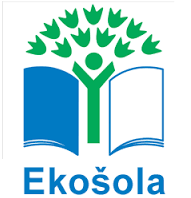 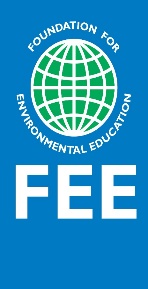 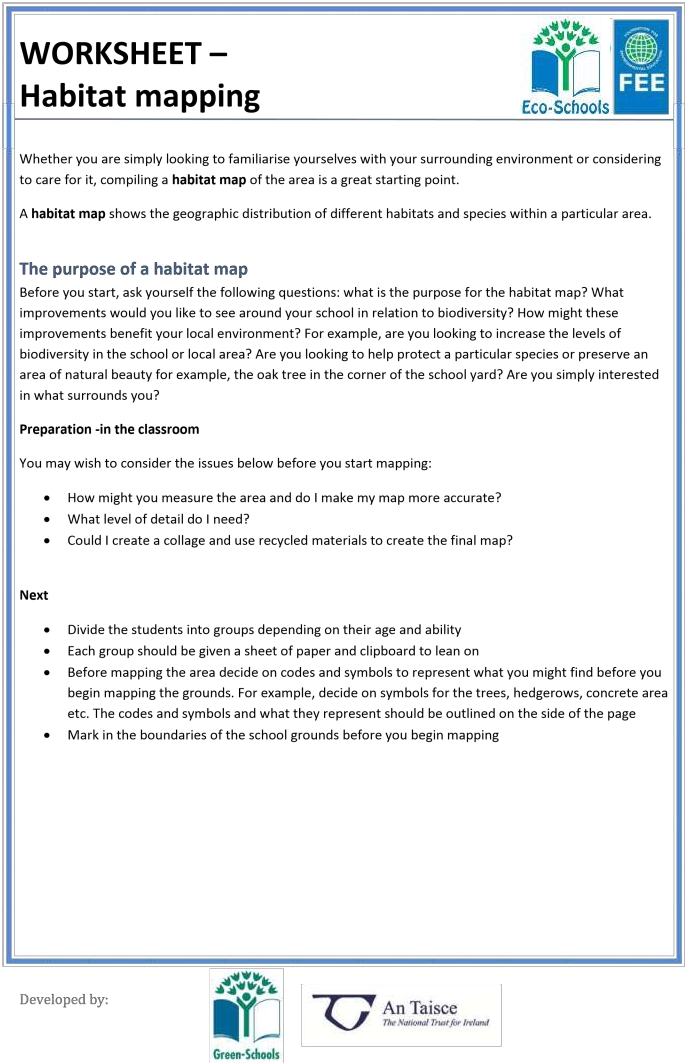 Izdelovanje zemljevida habitataBodisi da se želite samo seznaniti z vašo okolico ali razmišljate o tem, da bi skrbeli zanjo, je za začetek pomembno, da izdelate zemljevid habitata vaše okolice. Zemljevid habitata prikazuje geografsko porazdelitev različnih življenjskih okolij (habitatov) in v njih živeče vrste, na določenem področju.Pomen zemljevida habitataPred pričetkom izdelovanja zemljevida, si postavite naslednja vprašanja: Kakšen je pomen zemljevida habitata? Katere spremembe v povezavi z biotsko raznovrstnostjo bi želeli videti okoli vaše šole? Kako lahko te spremembe koristijo vašemu lokalnemu okolju? Ali želite na primer povečati biotsko raznovrstnost na področju šole in njene okolice? Ali želite pomagati ohraniti neko določeno vrsto ali ohraniti naravno lepoto področja, na primer hrast v kotu šolskega dvorišča? Ali pa vas  samo zanima svet, ki vas obdaja?Priprave v razreduPreden pričnete z izdelovanjem zemljevida, razmislite o naslednjem:Na kakšen način boste merili področje in ali je potrebno narediti natančen zemljevid?Katere podrobnosti je potrebno upoštevati?Ali lahko zemljevid naredim v obliki lepljenke (kolaž) in uporabim reciklirane materiale? Naslednji korakUčence razdelite v skupine, glede na njihovo starost in sposobnosti.Vsaki skupini dajte list papirja in podložno mapo.Pred pričetkom izdelovanja zemljevida določite kode in simbole, ki bodo predstavljali stvari na zemljevidu. Na primer: določite simbole za drevesa, živo mejo, betonska področja, itd. Kode in simboli ter njihova razlaga morajo biti navedeni ob strani lista.Preden pričnete z označevanjem, najprej naredite oris meje vašega šolskega področja. DEJAVNOST – Izdelovanje zemljevida habitataNapišite seznam pripomočkov, ki jih morate prinesti s sabo.  Vsaka skupina mora s sabo prinesti: Navodila.Zvezek in podložno mapo.Svinčnike, peresa, označevalce besedila.Fotoaparat (če je možno).Seznam kod in simbolov.Izven razredaNajprej se sprehodite po področju.Zapišite vreme/datum/točno lokacijo na vaše liste.Pričnite z izdelovanjem zemljevida, tako da označite šolsko stavbo in druge zgradbe, vsa asfaltirana področja, zelene površine, nogometno igrišče ali igralno površino. Kjer je možno, ugotovite, katere so prevladujoče vrste rastlin in živali v posameznih delih habitatov in jih označite na zemljevidu z uporabo kod za vrste (črkovne kode) ali uporabite splošna imena rastlinskih in živalskih vrst.S pomočjo ciljnih simbolov na zemljevidu označite vsako področje ali pojave, ki vas posebej zanimajo ali želite, da se ohranijo. Te ciljne simbole zapišite in oštevilčite – glejte seznam primerov spodaj. Vsak ciljni simbol oštevilčite in ga zapišite v zvezek. Za ciljne simbole lahko uporabljate sledeče navedbe: Seznam primerov: 1. Odpadki 2. Odvržene smeti3. Grozeča nevarnost4. Skalni greben, pokrit z različnimi vrstami lišajev5. Zajec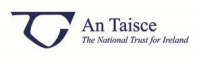                                  Pomni (delo v skupini ali posamezno)1. Izdelajte barvni zemljevid habitata vašega šolskega okolja.2. Na zemljevid dodajte kode za posamezne dele habitata in prevladujoče vrste rastlin in živali, ki v njih bivajo. Pri tem uporabite kode za vrste ali njihova  splošna imena. 3. Na zemljevid dodajte ciljne simbole in odgovarjajočo razlago (zemljevid opremite s kratko razlago simbolov).